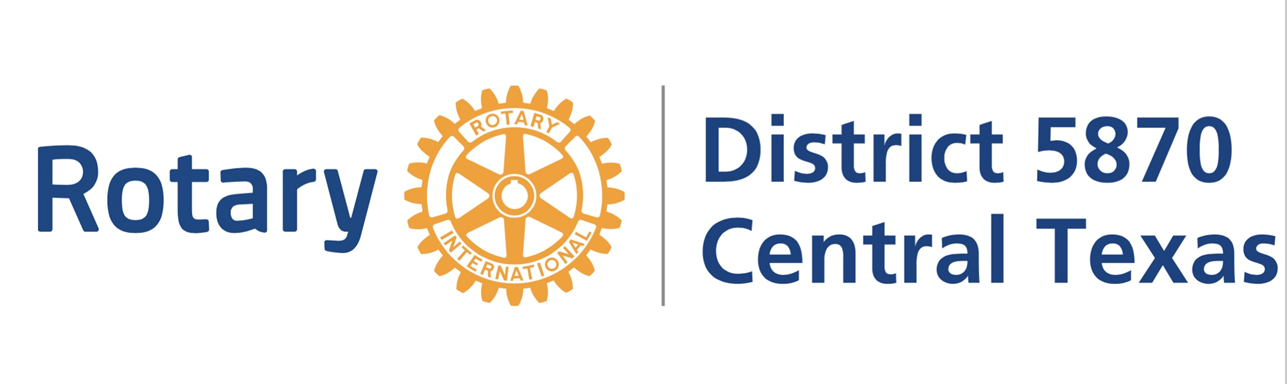 [MAIN TITLE OF PRESS RELEASE IN ALL CAPS][Subtitle of Press Release][City], [ST], [Date]– [Insert your announcement here and then briefly describe the benefits.]Quote for impact of the “WHY” HEREMAKE SURE THE ABOVE INFORMATION INCLUDES WHO, WHAT, WHEN, WHERE, WHY(and delete this bolded section)# # #Rotary is 1.2 million passionate individuals in 35,000+ clubs worldwide. We are both an international organization and a local community leader. Together we lead change in our own backyards and across the world. The Rotary District of Central Texas has 62 clubs and over 2,750 members serving their communities right here in Central Texas.If you would like more information about this topic, please contact ““Your Name” at [Company Phone] or email at [Company E-mail].Contact:Telephone:Email:Website:FOR IMMEDIATE RELEASE[Date]